FARMHOUSE IN BRITTANY, FRANCELES VOLETS VERTS, ST. REGENTSleeps 87 Days(at a mutually agreed time)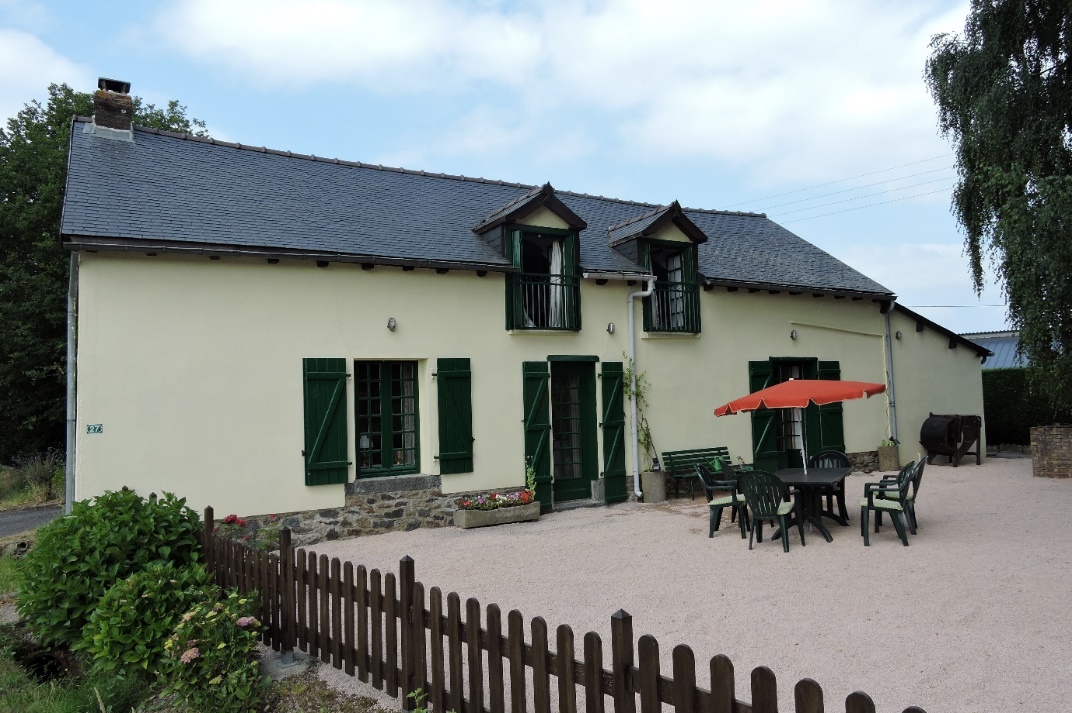 Spacious, comfortable & peaceful family house in rural Brittany.Coast and many sights within one hour’s car ride:Medieval Dinan 25 minutes  •  Dinard/St. Malo 55 minutesRennes 30 minutes  •  Mont St Michael 60 minutes.ACCOMMODATIONGround Floor:	Kitchen with washing machine.Dining room with large dining table.Sitting Room with wood burner.Family Bathroom with bath, shower & loo.First Floor:		2 Double BedroomsFamily Bedroom with 2 single beds and 2 bunk beds.Loo & Basin.Outside:		Large garden front and back plus a field.  Good for games.			BBQ.